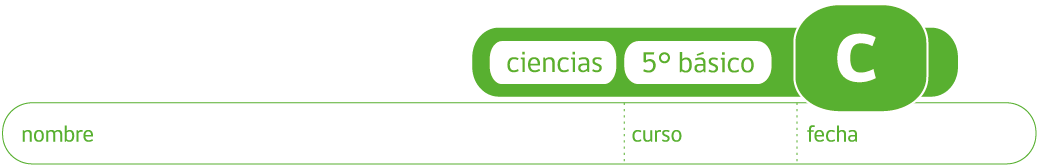 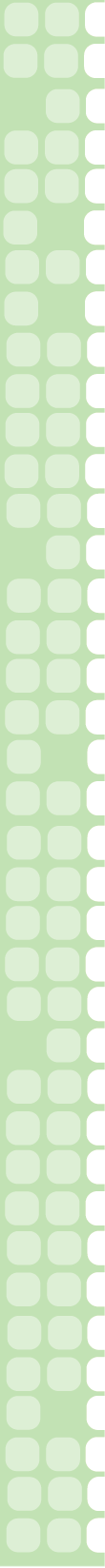 PAUTA ACTIVIDAD: TRANSPORTE EN LOS VASOS SANGUÍNEOSAnalice la siguiente tabla que muestra la cantidad de oxígeno y dióxido de carbono presente en muestras de sangre de distintos vasos sanguíneos tomadas a un paciente.Usando la información de la tabla, complete el siguiente texto con las palabras que faltan.En el corazón. la  arteria A transporta sangre baja  en oxígeno pero alta en dióxido de carbono.  Su destino son los pulmones donde la sangre recibe nuevo oxígeno de la respiración.  Lo que ocurre después, es que al pasar por el pulmón, la vena A transporta este oxígeno de vuelta al corazón. La cantidad de dióxido de carbono en este momento es baja.Una vez que esta sangre entra al corazón, la arteria B que contiene mucho oxígeno y poco dióxido de carbono, reparte la sangre a todas las células del cuerpo entregándoles oxígeno nuevo a estas células.Las células que reciben el oxígeno, se desprenden del dióxido de carbono, un gas tóxico que debe ser eliminado.  Este es llevado por la vena B de vuelta al corazón para que éste lo envíe de nuevo a los pulmones  para deshacerse de él y recoger el oxígeno de la respiración. Así, este ciclo se repite una y otra vez.¿Además de estos dos gases, qué otras sustancias son transportadas en la sangre que viaja por los vasos sanguíneos?Glóbulos rojos, glóbulos blancos, proteínas diversas, plaquetas, electrolitos, agua.Elaborado por: Carmen SalazarTipo de vaso sanguíneoCantidad de oxígenoCantidad de dióxido de carbonoArteria ABajaAltaArteria BAltaBajaVena AAltaBajaVena BBajaAlta